Základní škola a Mateřská škola Nové Hrady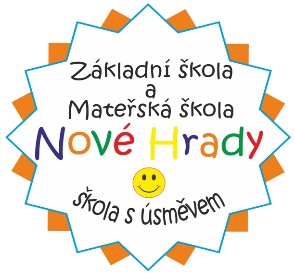 Nové Hrady 47, 539 45 Nové Hrady, IČO: 70987041tel.: 469325101, www.zsnovehrady, email: zs.novehrady@seznam.cz _______________________________________________                                                    Registrační číslo:                          ZÁPISNÍ LIST ŽÁKA PRO ŠKOLNÍ ROK 2021/2022Jméno a příjmení dítěte: ……………………………..…………………………………………..…. Datum narození: .............................................. Rodné číslo: ....................................................Místo narození: …………………………………. Státní příslušnost: ………………………………Zdravotní pojišťovna: …………………………………………………………………………………..Adresa trvalého pobytu: .............................................................................................................Údaje o předchozím vzdělávání žáka (ZŠ, MŠ): ……………………………………………………Má dítě vadu řeči? ANO/NE		Léčí se? ANO/NE		Kde? ………………………..Má dítě vadu sluchu? ANO/NE	Léčí se? ANO/NE		Kde? ………………………..Má dítě vadu zraku? ANO/NE	Léčí se? ANO/NE		Kde? ………………………..Trpí dítě alergií? Jakou?		Léčí se? ANO/NE		Kde?...................................Má dítě postižení? ANO/NE		Jaké? …………………………………………………………Údaje o otci dítěte: Titul, jméno a příjmení: ..............................................................................................................Adresa trvalého pobytu: .............................................................................................................Telefon: ……………………………………….. E-mail: ………………………………………………Údaje o matce dítěte:Titul, jméno a příjmení: ………………………………………………………………………………..Adresa trvalého pobytu: ……………………………………………………………………………….Telefon: ……………………………………….. E-mail: ………………………………………………Mám zájem o školní družinu 				ANO/NEMám zájem o stravování dítěte ve školní jídelně	ANO/NEV Nových Hradech dne ….. 4. 2021.          Podpis zákonného zástupce …………...…………..Potvrzuji správnost zapsaných údajů a dávám svůj souhlas základní škole k tomu, aby pro účely přijímacího řízení zpracovávala a evidovala osobní údaje a osobní citlivé údaje mého dítěte ve smyslu všech ustanovení zákona č. 101/2000 Sb., o ochraně osobních údajů v platném znění a Evropského nařízení ke GDPR.Svůj souhlas poskytuji pro účely vedení povinné dokumentace školy podle zákona č. 561/2004 Sb., školského zákona v platném znění, vedení nezbytné zdravotní dokumentace a psychologických vyšetření, Souhlas poskytuji na celé období školní docházky mého dítěte na této škole a na zákonem stanovenou dobu, po kterou se tato dokumentace na škole povinně archivuje. Byl jsem poučen o právech podle zákona č. 101/2000 Sb. a Evropského nařízení ke GDPR.